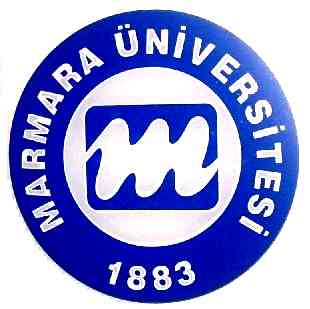 T.CMARMARA ÜNİVERSİTESİGüzel Sanatlar Fakültesi Dekanlığı’na				Özel Yetenek Yedek  Kayıtlanma Dilekçesi													                   ……../……./2023	Fakültenizin ……………………………… Bölümünün özel yetenek sınavını ……………… inci    Yedek olarak kazandım. 	Asil kayıtları bittikten sonra hak kazanmam durumunda yedek   kaydımın yapılması için gereğinin arz ederim. 	                                  							ADI SOYADI							                      İMZA İLETİŞİM BİLGİLERİ Adresi :Telefon :